Задание подготовлено в рамках проекта АНО «Лаборатория модернизации образовательных ресурсов» «Кадровый и учебно-методический ресурс формирования общих компетенций обучающихся по программам СПО», который реализуется с использованием гранта Президента Российской Федерации на развитие гражданского общества, предоставленного Фондом президентских грантов.РазработчикиРодионов Евгений Юрьевич, ГБПОУ «Самарский техникум промышленных технологий»Белякова Наталья Сергеевна, ГБУ ДПО Самарской области Центр профессионального образованияНазначение заданияКомпетенция в области разрешения проблем. Оценка продукта \ результата деятельности. Уровень IМДК.02.01 Техническая эксплуатация, ремонт и монтаж отдельных узлов силовых систем зданий и сооружений, системы освещения и осветительных сетей объектов  жилищно-коммунального хозяйства в соответствии с заданием/нарядомТема: Монтаж щита распределительногоСосед по даче обратился к вам с просьбой посмотреть, насколько корректно ему выполнили монтаж распределительного щита.Прочитайте описание ситуации (источник 1). Изучите схему соединений и порядок работы при выполнении окончательного монтажа щитка (источник 2). Внимательно рассмотрите фотографию смонтированного распределительного щита.Оцените монтаж распределительного щита. Заполните бланк.Источник 1Соседу по даче проложили 4-жильный кабель электроснабжения в помещение для монтажа распределительного щита. В щите установлены следующие аппараты защиты:вводный автоматический выключатель трёхфазный;3 устройства защитного отключения двухполюсных;1 устройство защитного отключения четырёхполюсное;4 однофазных автоматических выключателя;1 трёхфазный автоматический выключатель.В связи с наличием большого количества точек подключения использовано 4 блока распределительных РБ-125.Схема электрическая соединений показана на рис. 1.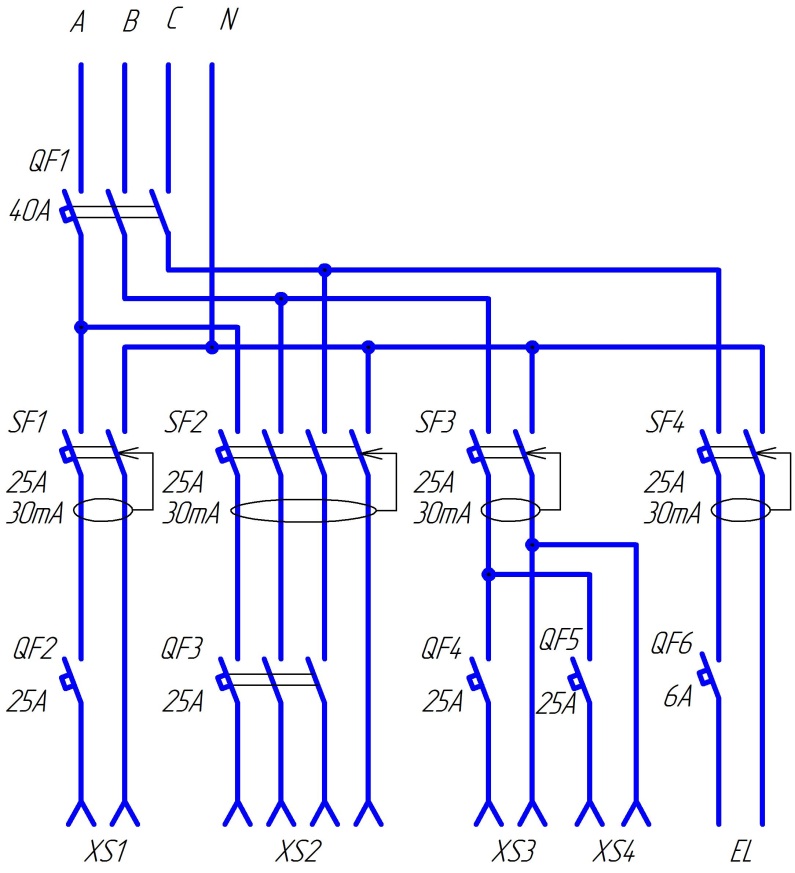 Рис. 1. Схема электрическая соединенийИсточник 2Принципы монтажа щита распределительногоВход на модульные устройства всегда только сверху, а выход – внизу.Нельзя зажимать два провода в одной клемме.Соединения производить только цельными отрезками.Окончательный монтаж щита. Порядок работыДля исключения внезапной подачи напряжения повесить табличку «Не включать».Аккуратно вставить рейку с модульным оборудованием. Закрепить все саморезами.Закрепить на место шину рабочего нуля N и защитного нуля PE. Если кабеля от щита идут вверх, то РЕ будет наверху и наоборот. Шину N желательно закрепить около РЕ или с противоположной стороны.Распределить провода на фазные, нулевые рабочие N и нулевые защитные PE.Провода PE направить к соответствующей шине и последовательно закрепить. Важно соблюдать очередность. Лишние концы обрезать и зачистить на 10 м стриппером, опрессовывают НШВИ. Провода маркируют.Металлический корпус и дверь подключаются проводом через специальные зажимы к шине защитного нуля.В пучке нулевых проводников выделить провода для подключения к нулевой шине группового УЗО. С них делают отдельный пучок. Сборку плавно поворачивают на 90 градусов, провода обрезают и зачищают.Остальные провода из пучка поочередно подключить к главной нулевой шине. К ней же подключить нулевой вход вводного выключателя нагрузки.Примерить фазные проводки к клеммам автоматических выключателей. Промаркировать и обрезать.Подключить рабочий ноль ввода и фазы на клеммы вводного автоматического выключателя и блоков распределительных.Проверить правильность схемы.Источник 3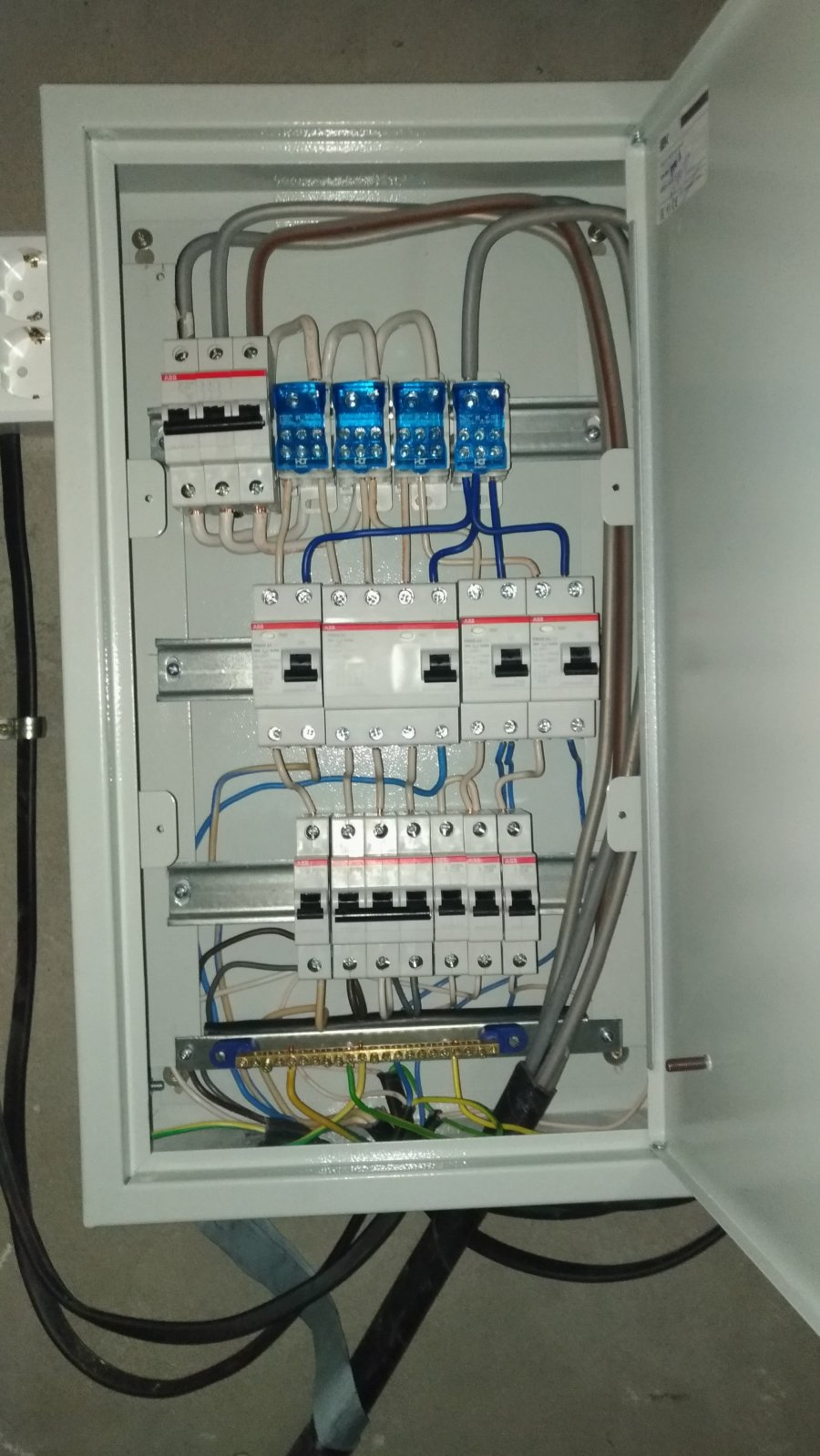 Рис. 2 Смонтированный распределительный щитИспользованы материалы источников: https://zen.yandex.ru/media/id/5c656eb04a187700aeb45104/sborka-i-montaj-elektricheskogo-scitka-svoimi-rukami-hitrosti-sostavleniia-shem-raschet-obema-korpusa-scitka-5d0b142f42c5c800b003d8a9 Инструмент проверкиКритерийОценка, + \ -Щит установленАппараты защиты установленыСоединения аппаратов выполнены в соответствии со схемойБлоки распределительные РБ-125 установленыНулевая шина установленаШина заземления установленаМеталлический корпус и дверь подключаются проводом к шине защитного нуляНулевые проводники собраны в пучокВ одной клемме зажато не более одного проводаКритерийОценка, + \ -Щит установлен+Аппараты защиты установлены+Соединения аппаратов выполнены в соответствии со схемой+Блоки распределительные РБ-125 установлены+Нулевая шина установлена-Шина заземления установлена+Металлический корпус и дверь подключаются проводом к шине защитного нуля-Нулевые проводники собраны в пучок-В одной клемме зажато не более одного провода-За каждую верную оценку1 баллМаксимальный балл9 баллов